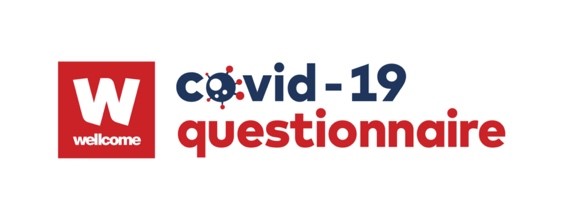 Wellcome Trust LPS Questionnaire ResourceV0.5; June 2021Notes To reference data collected using this resource describe with: Data gathered from questionnaire(s) provided by Wellcome Longitudinal Population Study Covid-19 Steering Group and Secretariat (221574/Z/20/Z) To contact the secretariat for updates, support and advice email  wellcomecovid-19@bristol.ac.uk If using logos, please use the Wellcome Covid-19 logo on your questionnaire for participants alongside your own institution. Please tag @covid19qs on twitter and/or link to http://www.bristol.ac.uk/alspac/researchers/wellcome-covid-19/ where appropriate. a. Formatting & DetailsAll questions that were not from ALSPAC questionnaire 1 and 2 have been given a source tag. Red text indicates where the question’s original wording has been amended.[[Italic text in double squares bracket is note about question, not to be shown to participant.]]Physical HealthPre-existing health conditionsThis section is asking about your current health and whether you have experienced any COVID-19, or other symptoms, so far.Are you or do you currently have any of the following:  	If yes, please tell us exactly what you have:Organ transplant recipientDiabetes (Type I or II)Heart disease or heart problemsHypertension (high blood pressure)Overweight A recent strokeKidney diseaseLiver diseaseAnaemia AsthmaOther lung condition such as COPD, bronchitis or emphysemaCancer Condition affecting the brain and nerves (e.g. Dementia, Parkinson’s, Multiple Sclerosis)A weakened immune system/reduced ability to deal with infections (as a result of a disease or treatment)DepressionAnxietyPsychiatric disorder If yes, to a, b, c, k, l, m, qPlease tell us the type[Free text]If yes to nPlease tell us why your immune system is weakened[Free text]For each of the following questions please consider your usual situation and respond Yes or No  In general, do you have health problems that require you to limit your activities?Do you need someone to help you on a regular basis?In general, do you have any health problems that require you to stay at home?If you need help, can you count on someone close to you?Do you regularly use a stick, walker or wheelchair to move about?YesNoHave you been contacted by letter or text message to say you are at severe risk from COVID-19 due to an underlying health condition and should be shielding?YesNoDo you currently take any regular medication?YesNoDo you usually bring up phlegm/sputum/mucus from the lungs, or do you usually feel like you have mucus in your lungs that is difficult to bring up, when you don’t have a cold? [Source: UK BioBank]Yes, alwaysYes, SometimesNoUnsureCOVID symptomsWe are interested in whether you have experienced any symptoms listed below since [the beginning of the pandemic/the first lockdown/the second lockdown], which began on [March 2020/ 23rd March 2020/5th January 2021].Please complete the table for any of the symptoms you have had and when you had them, if you can remember. Please complete for any symptoms that were experienced irrespective of whether or not you saw a doctor and irrespective of whether or not you were told you had flu, or Covid-19 (corona virus) or any other diagnosis. Please give your best estimate or leave blank if you can’t remember.[[Months to be edited according to time-frame used]]If you have had any of the symptoms above in the last week: When did the first one start?1 2 3 4 5 6 7 days agoCan’t rememberWhen did the last one finish?1 2 3 4 5 6 7 days ago	Can’t rememberI still have it/themIn the last week have you had your temperature taken?YesNo[If yes to 3] Who took your temperature?A doctor/nurse or other health professionalI didIt was taken by someone else[If yes to 3] If you can remember, what was the highest temperature reading?[Free text] °C Have you been in close contact with anyone with COVID-19 in the last two weeks?Yes, I was in contact with a confirmed/tested COVID-19 caseYes, I was in contact with a suspected COVID-19 caseNo, not to my knowledgeTreatment for COVIDThis section is for participants who have had COVID-19.Did you seek or receive treatment for your COVID-19 symptoms?No (Skip to next section)YesPlease tell us what medical attention you received for your COVID-19 symptoms (please tick all that apply)I contacted NHS 111, by phone or onlineI visited a pharmacistI consulted GP/practice nurse over the phone or onlineI consulted GP/practice nurse face to faceDid you go to Accident and Emergency (A&E) for your COVID-19 symptoms?No (Skip to next section)YesWere you admitted to a hospital bed?No (Skip to next section)YesHow many nights did you stay in hospital? (please provide a rough estimate if you can’t remember the exact number)_ __ nightsDid you receive any breathing support during your hospital stay? (please tick all that apply)NoYes, I received oxygen (through an oxygen mask, no pressure applied)]Yes, I received non-invasive ventilation (through a special oxygen mask which pushes oxygen into your lungs, also called CPAP)Yes, I received invasive ventilation  (via a tube inserted in the throat. People are usually asleep for this procedure)Vaccination IntentionsWhich of the following best describes your thoughts about being vaccinated against coronavirus (COVID-19), once a vaccine becomes available to you? [Choose one response] *I’ve not yet thought about getting vaccinated against COVID-19  (Go to next section)I’m not yet sure about getting vaccinated against COVID-19  (Go to next section)I’ve decided I don’t want to get vaccinated against COVID-19 (Go to Q2) I’ve decided I do want to get vaccinated against COVID-19 (Go to Q3)What is the main reason for your response?  (tick all that apply)I have had a test positive COVID-19 infection and believe I am immuneI have had symptoms but not been test, however, believe I have had COVID-19 and am now immuneI do not believe a vaccine will be safeI do not believe COVID-19 is that dangerousOther … [Free text]What is the main reason for your response?   (tick all that apply)I believe everyone should have the vaccine when one comes out in order to stop the infectionI believe the vaccine will be safe and effectiveOther, please describeCOVID TestingHave you ever had a test to see if you have or have had COVID-19? Tick all that apply:No (Go to Q9)Yes, because I had symptomsYes, because I have been in contact with someone who had COVID-19Yes, because of my jobYes, for another reason, please describe … [Free text]What kind of test have you had (tick all that apply)?A swab test (swab taken from the your throat or nose or saliva) which tests for active infection, including PCR tests.                 An antibody test (this usually involves a drop of blood taken from your finger) which tests for past infection, including tests with a lateral flow device.Other, Please describe                             Don’t knowSet up branching such that participant completes q3 & 4 if yes to swab test, q5 & 6 if yes to antibody test, q5 & 6 if yes to other. Otherwise go to question 12Have you had a positive result from a swab test?No (Go to Q5)YesDon’t knowWhen was the sample taken for the test that came back positive? (give the latest date if you have had more than one)DD/MM/YY                       Have you had a positive result from an antibody test?No     (Go to Q7)YesDon’t knowWhen was the sample taken for the test that came back positive? (give the latest date if you have had more than one)DD/MM/YY                       Have you had a positive result from the other test?No     (Go to Q9)YesDon’t knowWhen was the sample taken for the test that came back positive? (give the latest date if you have had more than one)DD/MM/YYDo you think that you currently have or have had COVID-19?   Yes, confirmed by a positive test Yes, suspected by a doctor but not testedYes, my own suspicionsNo (Go to Q11)	 If yes, when were you told/when did you think you first had COVID-19?DD/MM/YYYYDo you know anyone who has died from COVID-19? (tick all that apply)Yes, family member(s)Yes, friend(s)Yes, someone elseNoPrefer not to sayWere you hospitalized for treatment of your COVID-19 disease?YesNo            	Don’t knowPrefer not to answerHave you had the flu vaccine in the last year?YesNoLong COVIDYour medical historyIn general, in the 3 months before the COVID-19 outbreak in March 2020, would you say your health was…ExcellentVery goodGoodFairPoorDon’t knowPrefer not to sayWere you contacted by letter or text message to say you are at severe risk from COVID-19 due to an underlying health condition and should be shielding?YesNoYour symptoms during the pandemic 2020 - 2021In this question we would like to know if you have had ANY of the following symptoms from ANY illness you have had over the last 6 months, whether or not you think they were related to COVID-19.
You will have the opportunity to let us know about other symptoms later on in the questionnaire.
If you have had any of these symptoms during the time periods shown below, please tick the box to indicate ‘Yes’. Leave the box blank if you have not had that symptom. We will interpret unticked boxes as ‘No’.Has a doctor told you that you have developed a new health condition, illness or disability since March 2020? Please do not include a diagnosis of COVID-19 infection itself, which is covered later in this questionnaire. I have not developed a new health condition since March 2020 (Skip to Q4)I have developed…Do you think that you have current have or have ever had COVID-19?Yes, confirmed by a positive testYes, based on medical adviceYes, based on strong personal suspicionUnsureNo (Go to section 2.3)Prefer not to say (Go to section 2.3)When do you think you first got (or might have got) COVID-19? If you do not remember exactly, please put your best estimate.DD/MM/YYYYDon’t knowPrefer not to answerIn the first 4 weeks of illness, did you look for any medical help for any symptoms you think may have been caused by COVID-19? Please select all that apply.Yes – discussed symptoms with doctor/GP/practice nurseYes – discussed symptoms with NHS 111 in England, Wales and Northern Ireland or NHS 24 in ScotlandYes – accessed online advice at NHS 111 in England, Wales and Northern Ireland or NHS 24 in ScotlandYes – visited pharmacistYes – visited A&E or walk-in centreNoDon’t knowPrefer not to sayDid you look for any medical help for any symptoms you had more than 4 weeks after your symptoms began, that you think ma yhave been caused by COVID-19? Please select all that apply. Yes – discussed symptoms with doctor/GP/practice nurseYes – discussed symptoms with NHS 111 in England, Wales and Northern Ireland or NHS 24 in ScotlandYes – accessed online advice at NHS 111 in England, Wales and Northern Ireland or NHS 24 in ScotlandYes – visited pharmacistYes – visited A&E or walk-in centreNoDon’t knowPrefer not to sayHave you ever had to stay in hospital because of COVID-19 symptoms?YesNoDon’t knowPrefer not to sayDo you think you have caught COVID-19 more than once?Yes, confirmed by a second positive testYes, based on medical adviceYes, based on strong personal suspicionUnsure (Go to Q9)No (Go to Q9)Prefer not to say (Go to Q9)When did you catch COVID-19 the second time? If you do not remember exactly, please put your best estimate?DD/MM/YYYYDon’t knowPrefer not to sayThinking of your last, or only, episode of COVID-19, have you now recovered to normal?Yes, I am back to normalNo, I still have some or all of my symptomsHow long have you had / did you have COVID-19 symptoms overall. Please include time spent with mild symptoms and the time in between symptoms if these have been coming and going. If you have caught COVID-19 more than once, please answer about the longest episode of illness you experience.Less than 2 weeks2 – 3 weeks4 – 12 weeksMore than 12 weeksFor how long were you have you been able to function has normal due to COVID-19 symptomsI was always able to function as normal (Go to Q13)1 – 3 days4 – 6 days7 – 13 days2 – 3 weeks4 – 12 weeks12+ weeksHow many days were you or have you been so unwell that you stayed in bed or on the sofa?None1 – 3 days4 – 6 days7 – 12 days2 – 3 weeks4 – 12 weeks12+ weeksDid you have any of the following problems 12 weeks (or more) after first catching COVID-19? Please only consider symptoms that are not explained by another reason. Tick all that apply.I was back to my usual self (Go to section 2.3)Breathing problems, e.g. breathlessness, pain on breathing, coughAltered sense of taste or smellProblems thinking and communicating e.g., brain-fog, memory problems, difficulty concentrating, decreased alertness, confusion, difficulty speakingHeart problems, e.g. chest pain, palpitationLight-headedness / dizziness on standingAbdominal problems, e.g. tummy pain, diarrhoea, appetite lossMuscle problems, e.g. muscle aches, weakness, severe fatigueAltered feelings in your body, e.g. unusual tingling, painProblems relating to mood, e.g. anxiety, feeling ‘down’, or irritableProblems sleeping, e.g. poor sleep or excessive sleepSkin rashesBone / joint painHeadachesHow much difficulty did you have with the following activities 12 weeks (3 months) after your COVID-19 illness began?* Includes paid and unpaid workThinking of how you felt 12 weeks after your COVID-19 illness began, what did you need help with because of COVID-19? Please select all that applyGetting essential shopping, e.g. food or medicationPreparing food and/or drinkWashing and dressingHousework, e.g. laundry, cleaning, or hooveringManaging household responsibilities, e.g. finances or paying billsDay-to-day work / studyChildcare or other caring responsibilitiesLetting other people know about my illness (e.g. employer, university, family)Getting about (travel), e.g. drivingI have not needed any additional supportWhat help or support have you found helpful, 12 weeks after your COVID-19 illness began? Please select all that apply.Self-organised group or network of people with the same condition, e.g. on social mediaLocal volunteer networkSupport from people you live withSupport from neighboursSupport from a religious groupSupport from a charitySupport from familySupport from friendsSupport from your local councilSupport from your GP or the NHSI’m not sure what was most helpfulWhat help do you think would be most useful for people who continue to have symptoms 12 weeks after their COVID-19 illness began? Please select the top three most useful.Network of people with the same conditionReliable, easily accessible information in one placeAccess to financial supportAccess to supermarket / food deliveriesAccess to therapy – e.g. occupational or physical therapyAccess to psychological supportAccess to a doctor and if necessary, specialist careI’m not sure what would be most usefulTesting for CoronavirusHave you ever had a swab test to see if you have COVID-19 (of your nose and/or throat, or saliva)? Please select all that applyYes, because of my job / studying (e.g. routine swab tests) * (Go to Q3)Yes, because I had symptomsYes, because I had been in contact with someone who had COVID-19Yes, because I have taken part in a research studyYes, because of travelYes, because I needed a medical procedure (not related to COVID-19)Yes, because my local areas was involved in routine swabbingYes, otherNo (go to Q5)* If you have selected this answer, please go straight to Question C3 and DO NOT answer C2 (even if you additionally select other answers that direct you to C2).Can you provide the dates of your swab / saliva test and results? If you can’t remember exactly, please give your best estimate. If you have had routine swab tests because of your work or study, please skip to Q3.Can you provide the dates of your tests and results where they were positive (if any)? Please include all positive test results you have received, whether due to routine testing or for any other reason. Do not include negative or inconclusive results. If you can’t remember exactly, please give your best estimate. (DD / MM / YYYY)	 _ _ / _ _ / _ _ _ _Please go to Q5When did you start routine testing for your work / study? If you can’t remember exactly, please give your best estimate.(DD / MM / YYYY)	 _ _ / _ _ / _ _ _ _Don’t knowHave you ever had a blood or finger-prick test to see if you had past infection with COVID-19 sometimes called antibody or serology tests)? Please select all that applyYes, because I previously had symptomsYes, because I took part in a research studyYes, because of my job / studying (e.g. routine antibody tests)Yes, otherNo (Go to section 2.4)Don’t know (Go to section 2.4)Can you provide the dates of your bloody or finger-prick tests and results? If you can’t remember exactly, please give your best estimate.VaccinationHave you been invited to have a COVID-19 vaccine?YesNo (Go to Section 3)Don’t know (Go to Section 3)Prefer not to say (Go to Section 3)Have you had at least one COVID-19 vaccine injection?YesNo – but I intend to (Go to Section 3)No – and I do not intend to (Go to Section 3)Don’t know (Go to Section 3)Prefer not to say (Go to Section 3)If you have your vaccine card, please use that to help answer the following questions.What is the name of the vaccine you received?Oxford AstraZenecaPfizer BioNTechModernaJanssen / Johson & JohnsonValnevaNovavaxOther – please specify:Don’t knowWhen was your first COVID-19 vaccine injection? If you can’t remember exactly, please put your best estimate.(DD / MM / YYYY)	 _ _ / _ _ / _ _ _ _Don’t knowHave you had your second COVID-19 vaccine injection yet?No (Go to Q8)YesWhat is the name of the second dose vaccine you received?Oxford AstraZenecaPfizer BioNTechModernaJanssen / Johnson & JohnsonValnevaNovavaxOther – please specify:Don’t knowWhen was your second COVID-19 vaccine injection? If you can’t remember exactly, please put your best estimate.(DD / MM / YYYY)	 _ _ / _ _ / _ _ _ _Don’t knowDid you have ongoing symptoms from COVID-19 in the week before you were given your first COVID-19 vaccine injection?YesNo (Go to Section 3)Don’t know (Go to Section 3)Please tell us whether your symptoms from your COVID-19 illness changed 2 week s or later after having your first COVID-19 vaccine injection.Yes – They all got betterYes – Some of them got betterNo changeYes – Some of them got worseYes – they all got worseSome improved and others got worseIt has not yet been 2 weeks since my first COVID-19 vaccine injectionMental Health and Well-BeingDepressionADULTS (18 years+) only [See Section 6.3 for questionnaires for those under 18]Over the last two weeks, how often have you been bothered by any of the following problems?Source: PHQ-9Ask the last question only if safe to use in the population being studiedAnxietyOver the last two weeks, how often have you been bothered by any of the following problems?Source: GAD-7LonelinessHere are some questions about how isolated you feel from those around you. For each question, you will be asked about how isolated you have been feeling recently. We will then ask you to compare with how you were feeling before [March 2020/ 23rd March 2020/5th January 2021]FocusCompared with before [the beginning of the pandemic/the first lockdown/the second lockdown], which began [March 2020/ 23rd March 2020/5th January 2021], I find thinking and remembering things:Mental healthcare[the beginning of the pandemic/the first lockdown/the second lockdown], which began [March 2020/ 23rd March 2020/5th January 2021]Before the [the first lockdown/the second lockdown, which began [23rd March 2020/5th January 2021], did you have any mental health difficulties?Yes  No (Go to Q4)Don’t know (Go to Q4)If yes, before [the first lockdown/the second lockdown, which began [23rd March 2020/5th January 2021], did you receive support for your mental health difficulty?Yes No  (Go to Q4)If yes, who did you receive help for your mental health difficulties from? (tick all that apply)Health care professionalOnline helpline/serviceNHS phonelineOther phoneline (such as Samaritans)Family/friendsOther … [Free text]None of the aboveSince the [the first lockdown/the second lockdown], which began [23rd March 2020/5th January 2021], was announced [23rd March], have you had any mental health difficulties? Yes   No (Go to next section)Don’t know (Go to next section)If yes, since [the first lockdown/the second lockdown, which began [23rd March 2020/5th January 2021], was announced, have you tried to access services to support your mental health difficulty?YesNo   (go to next section)If yes did you seek help from any of the following sources? (tick all that apply)Health care professionalOnline helpline/serviceCrisis hotlineFamily/friendsOther … [Free text]If you accessed care from a health care professional in what setting did this occur? (Tick all that apply)Face-to-face in primary care / general practiceFace-to-face in general hospitalFace-to-face in acute/psychiatric hospitalFace-to-face elsewhere, please specify: [Free text]By phoneBy video-linkOther … [Free text]How would you rate the ongoing care you are receiving for your mental health difficulty during lockdown?Very goodGoodFairPoorVery poorHow does it compare to the care you received before the[the first lockdown/the second lockdown, which began [23rd March 2020/5th January 2021], was announced?Much better Somewhat better Stayed the same Somewhat worseMuch worseHave you had any difficulty accessing care during any lockdown periods?OftenSometimesSeldomNeverN/A - Did not access careIf you accessed care from a health care professional in what setting did this occur for your initial assessment/interaction?Face-to-face in primary care / general practiceFace-to-face in general hospitalFace-to-face in acute/psychiatric hospitalFace-to-face elsewhere – please specify: [Free text]By phoneBy video-linkOther .. [Free text]How would you rate the initial assessment/interaction you had with the healthcare professional?Very goodGoodFairPoorVery poorIf you received follow-up care from a health care professional in what setting did this occur?Face-to-face in general hospitalFace-to-face in acute/psychiatric hospitalFace-to-face elsewhere – please specify: [Free text]By phoneBy video-linkOther … [Free text]How would you rate your follow-up care with the healthcare professional?Very goodGoodFairPoorVery poor	Free textHave you experienced any positive aspects to lockdown?[Free text]What are you three main worries at the moment?[Free text 1][Free text 2][Free text 3]Finally, is there anything else about how the COVID-19 pandemic has affected you (positive and/or negative) that you would like to tell us?Yes:  [Free Text]No  		Social CircumstancesLiving ArrangementWhat type of accommodation do you live in?House or bungalowFlat or apartmentHostelMobile home or caravanSheltered houseHomelessOther, please specifyHas your living arrangement changed because of the COVID-19 pandemic?Yes   NoIf yes, please tell us how they have changed (Please tick all that apply)I moved to my current address temporarily because of the COVID-19 pandemic I started living with my partner because of the COVID-19 pandemicAn adult other than my partner (e.g. sibling, child, parent) has moved into my address because of the COVID-19 pandemic Adults I live with have moved elsewhere because of the COVID-19 pandemic One or more young persons have moved into my address because of the COVID-19 pandemicOther, please describe:    [free text]What is your current postcode? Please enter in the format AB12 3CD (using capital letters and a space)The following questions are about where you were living during [the first lockdown/the second lockdown/between the first and second lockdown], which began [23rd March 2020/5th January 2021/1st June 2020] and [ended 4th July 2020/ is ongoing/ended 5th January 2021]. If you have lived in more than one place, please answer about where you have spent the most time.[[Note: Have added option to capture the ‘between first and second lockdown’ stage.]]Did you feel that you could experience nature while at home (e.g. by looking out of a window or by accessing an outdoor space)? YesNoNot sureDid you receive any sunlight in your home? (e.g. through windows or doors)YesNoDon’t knowDid your home have a safe outdoor space (e.g., a garden or yard) where you can exercise or play?YesNo (Skip to Section 4)If yes, was your garden/yard shared or private?Shared	PrivateYour Household[SOURCE: The COVID Personal Experience (CoPE) study, TwinsUK]Only present these questions if participant answers ‘Yes, I live with one other person’ to question 3.1.9How many people do you live with?[Free text]What best describes your relationship to this person/these people? Please select from the list provided below.How old is this person (to the nearest year)?In the past week, how would you describe the quality of your relationship with this person? (Tick one box)How would you describe the quality of your relationship with this person before the lockdown  on 23rd March 2020? (Tick one box)HousingThese questions are about where you are currently living Do you have trouble with damp or mould in your home?YesNoDon’t knowHave you used any treatment for damp on mould since [the first lockdown/the second lockdown], which began [23rd March 2020/5th January 2021]?NoYes, please describe [Free text]Do you have trouble with vermin (e.g. mice, other rodents, cockroaches) in your home?YesNoHas this changed since the start of [the first lockdown/the second lockdown], which began [23rd March 2020/5th January 2021]?Yes, it has got worseYes, it has got betterNo, it has stayed the sameHow many rooms are in your home (not including the kitchen and bathroom)?[Free text] roomsWhich of the following is the main source of heating inside your home (indicate any that apply)GasElectricityCoalWoodOilDo not have ability to heat homeOther … [Free text]Which of the following is the main source for cooking in your home (indicate any that apply)GasElectricityCoalWoodOilDo not have ability to heat homeOther … [Free text]Do you have an extractor fan for cooking?YesNo   (Go to Q10)If yes, do you use it when you cook? Mostly SometimesNeverDoes the room where you cook have a window or door you can open when cooking?YesNoHas your cooking frequency changed since the start of [the first lockdown/the second lockdown], which began [23rd March 2020/5th January 2021]??Yes, increased a lotYes, increased a little No, it’s the sameYes, decreased a littleYes, decreased a lotWhich of the following is the main way you keep the inside of your house cool in warm weather? [choose all that apply]Natural ventilation or shade (e.g. open windows or doors, using heat absorbing shades)Open outside doorsElectronic devices (e.g. fans or air conditioning)Other, please specifyNeighbourhoodsPlease tell us about your neighbourhood before [the first lockdown/the second lockdown], which began [23rd March 2020/5th January 2021].What was the general opinion of your neighbourhood?Very good areaFairly good areaNot very good area Bad areaDon’t knowDid you argue with your neighbours?NeverRarelySometimesOftenAlwaysDid you socialise with your neighbours? (visit their home, go out together)NeverRarelySometimesOftenAlwaysPlease tell us about your neighbourhood nowWhat is the general opinion of your neighbourhood?Very good areaFairly good areaNot very good area Bad areaDon’t knowDo you argue with your neighbours?NeverRarelySometimesOftenAlwaysDo you socialise with your neighbours? (visit their home, go out together when there are no restrictions due to COVID)NeverRarelySometimesOftenAlwaysHow much of a problem is noise from other people’s homes Serious problemMinor problem No problem (Go to Q9)No opinion (Go to Q9)How much of a problem is noise from outside in the street?Serious problemMinor problem No problem (Go to Q11)No opinion (Go to Q11)Would you say you were more or less sensitive to noise compared to other people?Serious problemMinor problem No problem (Go to Q13)No opinion (Go to Q13)Social ContactsHow many people outside those in your household did you speak to in the last week from each of the following age groups: (enter the number of people in each box, it is fine to estimate this)FinanceHow much do you agree with the following statements?I am worried about my future financial situationI am worried about my job securityI’m worried about my partners’ job security (If applicable)Strongly agreeAgreeNeither agree nor disagreeDisagreeStrongly disagreeBefore the [first / second] official lockdown was announced on the [23rd March 2020/5th January 2021], how well would you say you personally were managing financially? Living comfortablyDoing all rightJust about getting byFinding it quite difficultFinding it very difficultOverall, how do you feel your current financial situation compares to before the [first / second] official lockdown was announced on the [23rd March 2020 / 5th January 2021]?I’m much worse offI’m a little worse offI’m about the sameI’m a little better offI’m much better offWhich of the following statements best describes the food eaten in your household in the last week? You all always had enough of the kinds of foods you wanted to eat. (Go to Q5)You all had enough to eat, but not always the kinds of food you wanted (Go to Q5)You sometimes did not have enough to eat.  (Skip to Q6)You often didn't have enough to eat.    (Skip to Q6)You said that you sometimes or often did not have enough to eat. Who in your household was affected?EveryoneAdults onlyMother onlyHow often has your household used a food bank, or similar service, in the 12 months before the first coronavirus lockdown, that is, from February 2019-February 2020?NeverLess than four timesFour times or more  How often did your household use a food bank, or similar service, from the 23rd March 2020 – 4th July 2020 i.e. during the main period of the first coronavirus lockdown?NeverLess than four timesFour times or more  How often did your household use a food bank, or similar service, from the 4th July 2020 – 5th January 2021 i.e. between the first and second coronavirus lockdown?NeverLess than four timesFour times or more  How often has your household used a food bank, or similar service, in the last two weeks?NeverLess than four timesFour times or more  In the three months prior to the coronavirus outbreak (I.e. December 2019-February 2020) did you or anyone in your household claim any of the following benefits?  [Select all that apply]NoneFree school mealsUniversal creditPension creditEmployment support allowanceStatutory sick payHousing benefitCouncil tax benefitCarers allowancePIPDon’t knowPrefer not to answerAre you or anyone in your household receiving any of the following benefits now?  [Select all that apply]NoneFree school mealsUniversal creditPension creditEmployment support allowanceStatutory sick payHousing benefitCouncil tax benefitCarers allowancePIPDon’t knowPrefer not to answerEmploymentThe next set of questions are about your job, or any other things that you have been doing before and since the first UK lockdownWhich of these would you say best described your employment situation NOW? (if you are doing more than one of these please choose the activity that you spend most time doing) Self-employed and employing othersSelf-employed, not employing othersEmployed and supervising othersEmployed but not supervising othersDoing voluntary/unpaid workIn education at school/college/universityRetiredPermanently sick or disabledLooking after home and/or family/dependentsUnemployedOther, please describe [Free text]And how many hours per week do you usually work now, not including meal breaks but including overtime? Please enter your answer in the box below."[Range: 1 – 168.00 (allow decimal places)]Which of the following best describes your work location since the [first / second] official lockdown was announced on the [23rd March 2020 / 5th January 2021]Work from your own homeWork at employer’s premisesWork at a client’s or patient’s premisesWork in a car or other vehicleWork outside (e.g., construction site)Public spacesDid your employment status change after the first lockdown was introduced on 23rd March 2020?YesNo (Go to Q7)Which of these would you say best described your employment situation BEFORE the first lockdown (March 23rd 2020)? (if you were doing more than one of these please choose the activity that you spent most time doing)Self-employed and employing othersSelf-employed, not employing othersEmployed and supervising othersEmployed but not supervising othersDoing voluntary/unpaid workIn education at school/college/universityRetiredPermanently sick or disabledLooking after home and/or family/dependentsUnemployedOther, please describe [Free text]How many hours per week did you usually work, not including meal breaks but including overtime before the first lockdown on the 23rd March 2020? Please enter your answer in the box below[Range: 1 – 168.00 (allow decimal places)]Did your employment status change after the second lockdown was introduced on 5th January 2021?YesNo (Go to Q9)Which of these would you say best described your employment situation BEFORE the second lockdown (5th January 2021)? (if you were doing more than one of these please choose the activity that you spent most time doing)Self-employed and employing othersSelf-employed, not employing othersEmployed and supervising othersEmployed but not supervising othersDoing voluntary/unpaid workIn education at school/college/universityRetiredPermanently sick or disabledLooking after home and/or family/dependentsUnemployedOther, please describe [Free text]How many hours per week did you usually work, not including meal breaks but including overtime before the second lockdown on the 5th January 2020? Please enter your answer in the box below[Range: 1 – 168.00 (allow decimal places)]Is your work currently (select one)Mostly insideEqually inside and outsideMostly outsideIf you are still going to work, are you exposed to any of the following:Persistent noise that you cannot controlFumes (strong-smelling gas, smoke, vapour)DustYes, most of the timeYes, some of the time Yes, but not very oftenNot at allIf question 1 response is c or d: Have you ever received a written letter or email from your employer to confirm that you have been furloughed under the Coronavirus Job Retention Scheme?YesNoIf question 1 response is a or bHow worried are you about the impact of COVID-19 on your business?Not at all worriedSlightly worriedModerately worriedVery worriedExtremely worriedNot applicableHow confident are you that your business will survive the COVID-19 pandemic?Not confident at allNot very confidentSomewhat confidentVery confidentNot applicable Questions about businesses that have already been lostHave you applied to the Self-Employment Income Support Scheme?YesNo  (Go to Q12)Don’t know (Go to Q12)Have you received financial support from the Self-Employment Income Support Scheme?Yes No, my application is under reviewNo, my application was declinedDon’t know Not applicable What is the postcode of where you have been working since lockdown started if this is not at home? Please enter in the format AB12 3CD (using capital letters and a space)I have been working at home  (tick)[Free text]If question 1 response is a, b, c or d:When COVID-19 restrictions were put in place, were you designated as a key worker or critical worker?YesNo (Skip to Section 4.8)What sector do you work in? Health, social care or relevant related support worker (e.g. doctor, nurse, NHS volunteer) Teaching or childcare worker  Key public services (justice, religious staff, journalist or mortuary) Local and national government Food and other necessary goods (production, sales, delivery) Public safety or national security worker (police, armed forces) Transport or border worker  Utilities, communication and financial servicesDoes your work require you to be in close contact (i.e. within 2 m) with others, who you do not live with, including while travelling to work?  Yes, all of the time Yes, most of the time Some of the time Rarely Not at all In your workplace, do you have access to necessary personal protective equipment (PPE)?  Yes, all of the time Yes, most of the time Some of the time Rarely Not at all Not applicablePartner’s EmploymentIf you have a partner, which of these bests describes what your partner was doing just before the first lockdown on the 23rd March 2020?” If they were doing more than one activity, please choose the activity that they spent most time doing.EmployedSelf-employedIn unpaid/ voluntary workApprenticeshipUnemployedPermanently sick or disabledLooking after home or familyIn education at school/college/universityRetiredI do not have a partner (Skip to Section 4.9)How many hours per week did your partner usually work, not including meal breaks but including overtime before the first lockdown on the 23rd March 2020? Please enter your answer in the box below[Range: 1 – 168.00 (allow decimal places)]If you have a partner, which of these bests describes what your partner was doing just before the second lockdown on the 5th January 2021?” If they were doing more than one activity, please choose the activity that they spent most time doing.EmployedSelf-employedIn unpaid/ voluntary workApprenticeshipUnemployedPermanently sick or disabledLooking after home or familyIn education at school/college/universityRetiredI do not have a partner (Skip to Section 4.9)How many hours per week did your partner usually work, not including meal breaks but including overtime before the second lockdown on the 5th January 2021? Please enter your answer in the box below[Range: 1 – 168.00 (allow decimal places)]Which of these would you say best describes your partner’s current situation, now?Employed and working the same number of hours (pre-lockdown)Employed and working reduced number of hoursEmployed but on paid leave (including furlough)Employed and on unpaid leaveApprenticeshipIn unpaid/voluntary work.   Self-employed and currently workingSelf-employed but not currently workingUnemployedPermanently sick or disabledLooking after home or familyIn education at school/college/universityRetiredAnd how many hours per week does your partner usually work now, not including meal breaks but including overtime? Please enter your answer in the box below.[Range: 1 – 168.00 (allow decimal places)]New connectionsHave you given help to someone who you haven't helped before during COVID-19?  Yes, and I am being paid to do so Yes, and I am not being paid to do so No (Go to Q3)If yes, what help did you give? (Tick all that apply)Shopping for groceries (including online shopping) Getting in touch to check on wellbeing Delivering medicines Providing transport to appointments Other … [Free text]Have you received help that you wouldn’t normally receive during the COVID-19 pandemic? Yes, paid help Yes, unpaid help No (Skip to Q5)If yes, what help did you receive? (Tick all that apply)Help with shopping for groceries (including online shopping) People getting in touch to check on your wellbeing Delivery of medicines Help with transport to appointmentsOther … [Free text]Over the past week how often have you taken part in a community activity, e.g. online community group, online chat group, street or neighbourhood WhatsApp group (Tick one response)[Source: Centre for Longitudinal Studies Web Survey]NeverEvery dayEvery 2-3 daysEvery 4-5 daysLifestyleImpact on life Consider repeating/replacing these questions for the different lockdown periodsSince the start of the pandemic in March 2020, have any of the following aspects of your life changed? (If you didn't do the activity before, and aren't doing it now, please select 'not applicable'.)Amount you sleepAmount of physical activity/exercise you doVisiting green space (e.g. park, beach, woodland; not your garden)Amount you smoke/vapeAmount of alcohol you drinkNumber of hours you work outside your homeNumber of hours you work at homeTime spent travelling on public transportTime spent travelling in a carTime spent on a bikeTime spent on computer, tablet or phone (playing games, accessing the internet etc)Time spent watching TVTime spent talking to family/friends inside your home (face to face or on the phone/online)Time spent talking to family/friends outside your home (face to face or on the phone/online)Time spent talking to work colleagues (face to face or on the phone/online)Practising relaxation/mindfulness/meditationTime spent listening to the newsTime spent learning new thingsTime spent doing hobbies/things you enjoyAmount you eatAmount of fruit you eatAmount of vegetables you earAmount of meat you eatAmount of fish you eatAmount of dairy products (e.g., milk, cheese, eggs) you eatAmount of savoury snacks you eatNumber of sweet snacks and confectionary you eatAmount of other fast food you eatAmount of sugar sweetened drinks (including tea) you drinkAmount of money you’ve spentDecreased a lotDecreased a littleStayed the sameIncreased a littleIncreased a lotNot applicableWhich of the following best described your isolation status during the [first / second] lockdown, which began [23rd March 2020 / 5th January 2021]? [tick all that apply]I lived my life as normalI did not self-isolate, but I cut down on my usual activities as a precaution/I did social distancingI did not self-isolate specifically, but I stopped going to work like normal and worked from homeI self-isolated due to diagnosis of Covid-19 or possible symptoms I self-isolated because I have an existing medical condition or am categorised as high riskI self-isolated as I was worried about spreading it to others or getting ill (but I am not high risk)I self-isolated to protect a family member, friend or housemate who has an existing medical condition/is high riskI self-isolated as it was ordered by the government or local authority as part of a lockdownI self-isolated but this is NOT because of Covid-19 but because of another reason e.g. a pre-existing health condition or disabilityWhich of the following best describes how often you left the house during the [first / second] lockdown, which began [23rd March 2020 / 5th January 2021]?  I did not leave the houseI rarely left the house and when I did, I had little interaction with others (e.g. for exercise)I rarely left the house but had to visit somewhere with lots of people (e.g. supermarket, hospital)I had to leave the house often and was in contact with other people (e.g. working outside the house or using public transport)Before 23rd March 2020, how many days a week would you leave the house/garden (e.g., to work, go to college/university, shop, exercise)?Every day4-6 days1-3 daysNeverSince 23rd March 2020, how many days a week do you leave the house (e.g. to work, shop or exercise)?Every day4-6 days1-3 daysNeverSince 5th January 2021, how many days a week do you leave the house (e.g. to work, shop or exercise)?Every day4-6 days1-3 daysNeverDigital access and leisure[SOURCE: CovidLife survey]We would like to know about how you spend your time. This will include how much time you spend on different activities and how you keep in touch with your friends and family. We would like to understand how this has changed since COVID-19 measures were introduced. Please tell us which of the following you currently have access to. (Select all that apply)Landline telephoneBasic mobile phone (for phone calls and texts only)SmartphoneDesktop computerLaptop computeriPad or other tabletKindle or other e-readerGaming consoleUnlimited internet accessNone of the aboveThinking back to just before COVID-19 measures were introduced (i.e., January 2020), on an average weekday, how many hours per day did you:[Answer table below]Thinking back to just before COVID-19 measures were introduced (i.e., January 2020), on an average weekend day, how many hours per day did you:[Answer table below]On an average weekday now, how many hours per day do you:[Answer table below]On an average weekend day now, how many hours per day do you:Alcohol consumptionWill need to include a ‘drinkogram (see here:https://www.bris.ac.uk/media-library/sites/alspac/documents/participants/drinkogram.pdf) for ALSPAC version to translate common types of alcoholic drinks and their amounts into a standard number of drinks (units), based on strength and volume.  Before the first lockdown (i.e. since 23rd March 2020), how often did you have a drink containing alcohol?Never (Skip to Q4)2-4 times a month2-3 times a week4 or more times a weekBefore the first lockdown, how many units (standard measures) did you have on a typical day when you were drinking?1 or 23 or 45 or 67 to 910 or moreBefore the first lockdown, how often did you have more than six units (standard measures) on one occasion?NeverLess than monthlyMonthlyWeeklyDaily or almost dailyDuring the first lockdown (i.e., between 23rd March 2020 and 4th July 2020), how often did you have a drink containing alcohol?Never (Skip to next section)Monthly or less2-4 times a month2-3 times a week4 or more times a weekDuring the first lockdown, how many units (standard measures) did you have on a typical day when you are drinking?1 or 23 or 45 or 67 to 910 or moreDuring the first lockdown, how often did you have more than six units (standard measures) on one occasion?NeverLess than monthlyMonthlyWeeklyDaily or almost dailyAfter the second lockdown was announced, (i.e., after 5th January 2021), how often do you have a drink containing alcohol?Never (Skip to next section)Monthly or less2-4 times a month2-3 times a week4 or more times a weekAfter the second lockdown was announced, how many units (standard measures) do you have on a typical day when you are drinking?1 or 23 or 45 or 67 to 910 or moreAfter the second lockdown was announced, how often do you have more than six units (standard measures) on one occasion?NeverLess than monthlyMonthlyWeeklyDaily or almost dailyFor Parents Concerning Children and Young PeopleThese are questions about children and young people to be completed by their parents or guardians. Please see Section 11 for questions to be answered directly by children or young people themselves. Behaviour(Children defined as under 18, living in the same household – need to identify that a household has children)Since [the beginning of the pandemic/the first lockdown/the second lockdown], which began [March 2020/ 23rd March 2020/5th January 2021] have any of the following aspects of your children’s life changed?        Education Do you have one or more children in full time education? Include school or college courses and includes children who are schooled at home YesNo (Go to Section 6.3)Before the first official lockdown was announced on the 23rd March 2020, how was each child being educated? (pick the best answer)Since [the first lockdown/the second lockdown], which began [23rd March 2020/5th January 2021], how has each child been educated? (pick the best answer)Since [the first lockdown/the second lockdown], which began [23rd March 2020/5th January 2021], has your child or children had any of these problems accessing education? (tick any that apply)Physical HealthWe are interested in whether your child has experienced any symptoms listed below since [23rd March 2020/5th January 2021).  Please complete the table for any of the symptoms you child may have had and when they had them, if you can remember. Please complete for any symptoms that were experienced irrespective of whether or not your child saw a doctor and irrespective of whether or not you were told they had flu, or Covid-19 (coronavirus) or any other diagnosis. Please give your best estimate or leave blank if you can’t remember.[[Months to be edited according to time-frame used]]Has your child had COVID-19 (Coronavirus)?Yes, diagnosed by a doctor and recoveredYes, diagnosed and still illSuspected and recoveredSuspected and still illNoSince the first official lockdown was announced on March 23rd 2020, was your child due any routine vaccinations? (tick one)No (Skip to next section)Yes  If yes, did your child receive these vaccines?  (tick one)NoYes (Skip to Section 6)If no, please tell us why your child did not receive these vaccinations (tick all that apply)I was worried about COVID-19 and decided to waitI did not receive an invite from the GPOther … [Free text] Personal Response to the PandemicIn this section we are interested in understanding how either the factors you have described in sections 1 to 5 or other events might have made the situation you experience better or worse. Below are questions about whether you feel they influenced the impact of the pandemic and the COVID-19 restrictions.Impact of COVID-19 RestrictionsHave you been following the government guidance on: [Source: CovidLife3]How much has COVID-19 changed your daily routine? [Source: CovidLife1]A lotSomeA littleNot at allHave your education, employment, or life plans changed as a result of COVID-19? [Source: TeenCovidLife2]Yes No Don't know Prefer not to say  How long do you think it will be before your life returns to normal? [SOURCE: Office of National Statistics, https://www.ons.gov.uk/peoplepopulationandcommunity/healthandsocialcare/healthandwellbeing/bulletins/coronavirusandthesocialimpactsongreatbritain/29january2021]Less than one month1 to 3 months4 to 6 months7 to 9 months10 to 12 monthsMore than a yearNeverNot surePrefer not to sayAt this time, how comfortable or uncomfortable do you feel about leaving your home due to the coronavirus (COVID-19 pandemic? [Source: ONS. https://www.ons.gov.uk/peoplepopulationandcommunity/healthandsocialcare/healthandwellbeing/bulletins/coronavirusandthesocialimpactsongreatbritain/29january2021]Very comfortableComfortableNeither comfortable nor uncomfortableUncomfortableVery uncomfortableNot applicableDon’t knowPrefer not to sayPlease tell us, on a scale of 1 (do not agree at all) to 10 (agree very strongly), how strongly you agree with the following statements:My actions will influence whether or not I get COVID-19 [Source: CovidLife3]It is my responsibility to follow all Government guidance to prevent the spread of COVID-19 to others [Source:CovidLife3]1 0 Do not agree at all … 10 – Agree very stronglyOn a scale of 1 (not at all) to 5 (a lot), please tell us how much these COVID-19 measures have negatively affected you and other members of your household? [Source: CovidLife1]Since the [the first lockdown / the second lockdown] was introduced on [23rd March 2020/5th January 2021], have you been worried about: [Source: CovidLife1] In which ways is the coronavirus (COVID-1) outbreak affected your life? (Select as many as applicable) [Source: ONS. https://www.ons.gov.uk/peoplepopulationandcommunity/healthandsocialcare/healthandwellbeing/bulletins/coronavirusandthesocialimpactsongreatbritain/29january2021]My health is being affectedMy work is being affectedSchools, colleges and universities are being affectedMy household finances are being affectedMy well-being is being affected (for example, boredom, loneliness, anxiety and stress)Lack of freedom and independenceMy relationships are being affectedMy caring responsibilities are being affectedMy access to paid or unpaid care is being affectedMy exercise routine is being affectedAccess to groceries, medications and essentials are being affected (for example, not able to shop as often, depending on others to shop for me)Access to healthcare and treatment for non-coronavirus (COVID-19) related issues is being affectedTransport is being affectedPersonal travel plans are being affected (for example, holidays and gap year)Work travel plans are being affectedLife event plants are being affected (for example, weddings and funerals)I am unable to make plansOtherManaging Health in the PandemicPlease tell us, on a scale of 1 (do not agree at all) to 10 (agree very strongly), how strongly do you agree with the following statements:Managing my health has become more difficult during the COVID-19 pandemic [Source: CovidLife1]Accessing and remembering to take my medications has become more difficult during the COVID-19 pandemic [Source: CovidLife1]1 – Do not agree at all … 10 – Agree very strongly, Not applicable--How do you think your weight has changed since the [first lockdown / second lockdown] introduced on [March 23rd 2020 / 4th January 2021]? [Source: CovidLife3]I have gained weightMy weight has stayed the sameI have lost weightCompared to before the [first lockdown / second lockdown] was introduced on [March 23rd 2020 / 4th January 2021 are you: [Source: CovidLife1]Smoking more now than beforeSmoking about the sameSmoking less now than beforeI don’t smoke – ex-smokerI don’t some – never smokedCompared to before the [first lockdown / second lockdown] was introduced on [March 23rd 2020 / 4th January 2021] are you: Source: CovidLife1]Vaping more now than beforeVaping about the sameVaping less now than beforeI don’t vapeCompared to before the [first lockdown / second lockdown] was introduced on [March 23rd 2020 / 4th January 2021 are you: [Source: CovidLife1]Drinking more alcohol now than beforeDrinking about the same amount of alcoholDrinking less alcohol now than before I don’t drink alcoholIn the last two weeks, how often have you felt nervous or stressed because of COVID-19? [Source: CovidLife]NeverSome of the time Most of the time All of the time Transport and AccessibilityIn this section, we would like to know a bit more about how the COVID-19 measures have impacted on transport in your daily life.[SOURCE: RuralCovidLife]Do you consider yourself to live in a geographically remote area?YesNoDon’t knowBefore the [first lockdown / second lockdown] was introduced on [March 23rd 2020 / 4th January 2021, how often did you have difficulty planning a route using public transport?All of the timeMost of the timeSome of the timeNone of the timeHow often do you have difficulty planning a route using public transport now?All of the timeMost of the timeSome of the timeNone of the timeConnectivityThe measures used to prevent further spread of COVID-19 have meant that many people are spending more time online, working from home, staying in touch with friends, etc. This section is all about your access to the internet and how easily you can access it.[SOURCE: RuralCovidLife]How does your household connect to the internet? Select all that apply.Superfast fibre broadband (e.g., Virgin Media, BT Infinity)Cable modem or DSL broadband (e.g., BT, Plusnet, Sky)Broadband via satellitePublic WiFiMobile broadband via mobile phone network (3G or 4G) via a mobile phone, smartphone or tabletDial up accessOther (please specify) ____My household does not have access to the internetDon’t knowHow would you describe your current broadband connection?Very poorPoorFairGoodVery goodExcellentDon’t knowNot applicablePlease tell us how important each of the following is to you/your household now[SOURCE: RuralCovidLife]How important is reliable high-speed broadband…To be able to work from homeTo be able to run your businessTo keep in touch with friends and familyTo access health and support servicesFor your children to do their school work from homeVery importantQuite importantNot very importantNot at all importantNot applicable Impact of BrexitTo what extent to you agree or disagree with each of the following statements:The more I hear about Brexit, the more confusing it gets. [Source: Britain Thinks, April 2019: https://britainthinks.com/pdfs/Brexit-Diaries-April-19_Full-Presentation.pdf]Anxiety about Brexit is bad for people’s mental health. [Source: Britain Thinks]Regardless of the outcome on Brexit, Britain will thrive over the next 10 years. [Source: Britain Thinks]I am unsure what Brexit means for me and my family [Source: Britain Thinks, December 2018: https://britainthinks.com/pdfs/Brexit-Diaries_December-2018-Update_Tables_FINAL_FOR-PUBLIC-USE.pdf]Strongly agreeTend to agreeTend to disagreeStrongly disagreeThinking about the next year or so, how optimistic or pessimistic do you feel about the United Kingdom? [Source: Britain Thinks, February 2020: https://britainthinks.com/pdfs/Brexit-Diaries-2020_Data-tables.pdf]Very optimisticFairly optimisticFairly pessimisticVery pessimisticDon’t knowHave you felt anxious or depressed specifically because of Brexit in the last year? [Source: Mental Health Foundation]Yes, I have felt anxious because of BrexitYes, I have felt depressed because of BrexitYes, I have felt both anxious and depressed because of BrexitNo, I have not felt anxious or depressed because of BrexitDon’t knowHave you experienced either of the following specifically because of Brexit in the last year? [SOURCE: Mental Health Foundation]Problems sleepingYes, I haveNo, I have notDon’t knowHigh levels of stressYes, I haveNo, I have notDon’t knowHave you ever experience conflict with a partner/family member because of a disagreement about Brexit? [SOURCE: Mental Health Foundation]Yes I haveNo I have notDon’t knowWhich, if any, of the following describe the emotions that Brexit has caused you to feel in the last year? (Please select all that apply. If Brexit has not caused you to feel any emotions in particular, please select the ‘Not applicable’ option). [SOURCE: Mental Health Foundation]PowerlessAngryWorriedLow moodHopefulHappyConfidentOtherDon’t knowNot applicable – Brexit has not caused me to feel any emotions in particularCOVID-19 Knowledge and Policy COVID-19 KnowledgeHow would you rate your knowledge about COVID-19?Extremely goodSomewhat goodNeither good nor badSomewhat badExtremely badI get information about Covid-19 (the coronavirus) from: (choose all that apply)I think the following sources are: (choose one)Communication of COVID-19 InformationDo you find the UK Government guidance on COVID-19 easy to understand? [SOURCE: CovidLife3]Extremely easy Somewhat easy Neither easy nor difficultSomewhat difficult Extremely difficult Do you find the Scottish Government guidance on COVID-19 easy to understand? [SOURCE: CovidLife3] Extremely easy Somewhat easy Neither easy nor difficultSomewhat difficultExtremely difficultOn a scale of 1 (not at all difficult) to 10 (extremely difficult), how difficult has it been for you to find accurate, understandable information about COVID-19? [Source: CovidLife3]1  …  10During the [the first lockdown / the second lockdown] from [23rd March 2020/5th January 2021], how easy or difficult do you think it [was/is] to follow the lockdown measures where you live? [Source: ONS]Very easyEasyNeither easy nor difficultDifficult (Show Q5)Very difficult (Show Q5)For what reasons do you think it is difficult to follow lockdown measures? [Source: ONS]Impact on income and household financesImpact on healthImpact on wellbeingStrain on relationships with family and friendsLife events being missedDon’t feel coronavirus (COVID-19) is a personal riskCoronavirus (COVID-19) is low in my reaOtherDon’t knowDomestic ViolenceThe following section is about domestic violence and abuse. We know this is a sensitive subject, but it is important to ask as it affects many people. Please remember that all answers are confidential. You do not have to answer any of these questions if you do not want to.How often altogether have any of your partner/ex-partner/spouse ever intentionally done any of the following to you during the 12 months before the first lockdown on 23rd March 2020?By 'partner', we mean anyone you have ever been out with or had a relationship with, long-term or short-term (including 'one night stands').➨ If you answered 'Never' to ALL the above questions, please go to Q3How did you feel after they did these things to you? (cross one option on each line)How often altogether have any of your partner/ex-partner/spouse ever intentionally done any of the following to you during the first lockdown, from 23rd March 2020 to 5th July 2020?By 'partner', we mean anyone you have ever been out with or had a relationship with, long-term or short-term (including 'one night stands').➨ If you answered 'Never' to ALL the above questions, please go to Q5How did you feel after they did these things to you? (cross one option on each line)How often altogether have any of your partner/ex-partner/spouse ever intentionally done any of the following to you since the second lockdown was announced on 5th January 2021? By 'partner', we mean anyone you have ever been out with or had a relationship with, long-term or short-term (including 'one night stands').➨ If you answered 'Never' to ALL the above questions, please go to Q7How did you feel after they did these things to you? (cross one option on each line)How often altogether have you done any of the following to any of your partner/ex-partner/spouse during the 12 months before lockdown?How often altogether have you done any of the following to any of your partner/ex-partner/spouse during the first lockdown from 23rd March 2020 to 4th July 2020?How often altogether have you done any of the following to any of your partner/ex-partner/spouse since the second lockdown was announced on 5th January 2021?If you are affected by any of the issues raised in this section, you may wish to contact:Women's Aid: 24 hr national helpline 0808 2000 247 - Men's Advice Line: 0808 801 0327 www.mensadviceline.org.ukAlternatively there are a number of organisations listed on the enclosed Helpline Information sheet.HealthcareIn the following section we would like to know whether you have had medical treatments postponed or cancelled in the last few months.Have you had any medical treatments or appointments cancelled or postponed during the COVID-19 pandemic? For example, hospital referral, non-emergency surgery, cancer treatment, etc. YesNo (Go to Q5)Don’t know (Go to Q5)Prefer not to answer (Go to Q5)What types of medical treatments or appointments were cancelled or postponed? (tick all that apply)GP referralHospital referralRoutine clinic appointmentSurgeryDialysisCancer treatmentCancer testingCancer screeningOtherWho cancelled these treatments/appointments?I didThe NHS (or other service provider) didA mixture of myself and the NHSAre you worried about your heath because of this cancelled or postponed treatment?Not at all worriedSlightly worriedModerately worriedVery worriedExtremely worriedDuring the COVID-19 pandemic, have you developed signs and symptoms that you would like to have looked at or investigated by your GP, or another healthcare professional?YesNo (Skip to Q8)Don’t know Prefer not to answer Have you contacted your GP or another healthcare professional about these signs and symptoms?YesNo Don’t know Prefer not to answer Are you worrying about these new signs or symptoms?Not at all worriedSlightly worriedModerately worriedVery worriedExtremely worriedIf a COVID 19 vaccination is made available and offered to you, would you get vaccinated?Yes (Go to Q10)NoDon’t know (Go to Q10)If No, what are your reasons?[Free text]If you have children would you let your child/ren get vaccinated?  Yes  (Go to next section)No Don’t know (Go to next section)If No, what are your reasons [Free text]Environmental AttitudesMy ideal vacation spot would be a remote, wilderness area.[1 to 5 scale from strongly agree to strongly disagree]I always think about how my actions affect the environment[1 to 5 scale from strongly agree to strongly disagree]My connection to nature and the environment is a part of my spirituality.[1 to 5 scale from strongly agree to strongly disagree]I take notice of wildlife wherever I am.[1 to 5 scale from strongly agree to strongly disagree]My relationship to nature is an important part of who I am.[1 to 5 scale from strongly agree to strongly disagree]I feel very connect to all living things and the earth.[1 to 5 scale from strongly agree to strongly disagree]Has the COVID-19 pandemic changed your thinking on the importance of climate change? (Select one)Less importantHasn’t changedMore importantAs a result of your experiences since the COVID-19 pandemic and the methods used to contain it (i.e., social distancing, lockdown), will you change your behaviour going forward with respect to any of the following?Use of carDo not own/use a carReduce a lotReduce a littleNo changeIncrease a littleIncrease a lotUse of public transportReduce a lotReduce a littleNo changeIncrease a littleIncrease a lotTaking plane flightsHave not flown at all in the last 5 yearsReduce a lotReduce a littleNo changeIncrease a littleIncrease a lotEating meatAm vegetarian/VeganReduce a lotReduce a littleNo changeIncrease a littleIncrease a lotSpending time outsideReduce a lotReduce a littleNo changeIncrease a littleIncrease a lotExercising outsideReduce a lotReduce a littleNo changeIncrease a littleIncrease a lotViews on Science and Research[Source: Ipsos MORI, Ipsos MORI report (ukri.org)]Which of these most closely reflects your view?Benefits of science to the UK are much greater than the harmful effectsBenefits of science to the UK on the whole greater than harmful effectsScience generally has roughly equal benefits and harmful effects for the UKHarmful effects of science on the UK on the whole greater than the benefitsHarmful effects of science on the UK much greater than benefitsDon’t knowIn general, do you think that scientists are trustworthy or untrustworthy? Please use a scale of 1 to 5, where 1 is very trustworthy and 5 is very untrustworthy.Trustworthy (1)234Untrustworthy (5)Don’t knowIn general, do you think that scientists advising the UK government on actions to deal with COVID-19 are trustworthy or untrustworthy? Please use a scale of 1 to 5, where 1 is very trustworthy and 5 is very untrustworthy.Trustworthy (1)234Untrustworthy (5)Don’t know[SOURCE: 3M State of Science Index: PowerPoint Presentation (3m.com)]How much do you agree or disagree with each of the following statementsI am sceptical of scienceI trust scienceI trust scientistsThere are negative consequences for society if people do not value scientistsIf science didn’t exist, my everyday life wouldn’t be all that differentCompletely disagreeSomewhat disagreeSomewhat agreeCompletely agreeThinking about the present-day, how important do you feel science is…To you in your everyday lifeTo your family in their everyday livesTo your local community/townTo society in generalNot important at allSomewhat importantVery importantNo opinionDon’t care[SOURCE: SFI Science in Ireland Barometer: SFI-Science-in-Ireland-Barometer-2020-Research-Report.pdf]How much do you distrust or trust scientists at publicly funded institutions (such as universities) to:Publicly communicate accurate information about their researchCreate knowledge that is usefulDo their work with the intention of benefiting the publicBe open and honest about who is paying for their workBe honest about how they’re using public fundingCompletely distrustPartially distrustNeither distrust not trustPartially trustComplete trustNot applicable/No opinionTo what extent do you agree or disagree with each of the following statements?Science is too difficult to understandScience has no relation to what I experience in the real worldLearning science changes my ideas about how the world worksScience is useful in solving everyday problems in my lifeIt is important to me that I am informed about science  Public money spent on science is well worth spendingThe government should spend more money on scientific researchThe general public should have a say in how science developsThis country is spending too much money on scienceThe government should look for scientific evidence when deciding how to solve problemsScientific evidence should guide government policyScientific research should be a priority for our nationScientific discoveries are doing more harm than goodScience is failing to help with the real problems of ordinary peopleScience makes very little difference in fixing real problems of ordinary peoplePeople who will be directly affected by scientific research should have a say in how it developsScientists have a professional responsibility to talk about research findings with the publicScience is making the world a better placeScience is too concerned with theory to be useful to government when making policy decisionsStrongly disagreeDisagreeNeutralAgreeStrongly agreeNot applicable/No opinionEngagement in ResearchHow do you feel about the frequency of communication from [LONGITUDINAL POPULATION STUDY]? {N}Too frequentAbout rightNot frequent enoughHow do you feel about the detail in communication from [LONGITUDINAL POPULATION STUDY]? {N}Too detailedAbout rightNot detailed enoughDo you think taking part in this study is worthwhile? [SOURCE: CovidLife 1]A lotA littleNot at allDo you think this study is relevant to your life? [SOURCE: CovidLife 1]A lotA littleNot at allWould you participate in other projects by [LONGITUDUINAL POPULATION STUDY] in future? {N}Definitely yesProbably yesProbably noDefinitely noWould recommend a friend or family member join [LONGITUDUINAL POPULATION STUDY]? {N}Definitely yesProbably yesProbably noDefinitely noRemote vs Face-to-Face Research[SOURCE: Questions for end of study/Evaluation of remote visits: PROMOTe]Would you have taken part in this study if it had taken part in person, instead of remotely?YesNoYou have come in for research visits in the past. How did you find taking part in the study remotely over video calls/the internet instead of face-to-face?I preferred taking part remotely over video call/the internet rather than face-to-face (Go to Q3)I would have preferred taking part face-to-face (go to Q4)I have no strong preference either way (Go to Q5)Why do you feel this way? Please select the main reason from the list below.No need to travelI needed less time off from my work/caring responsibilitiesNo risk of catching COVID-19I preferred taking my own samples and measuresI preferred participating from the privacy of my own homeAvoid traffic and difficulty parkingNo effect of the weather or other external factorsI preferred to not interact with research staff/other participants face-to-faceOther (please specify)Why do you feel this way? Please select the main result from the list below.I like travellingI prefer talking to the research staff in personI like meeting other participants on the dayI disliked taking all my own samples and measuresI found it hard to complete the measures online/via video callI found posting the samples back on time difficultMy internet connection at home is poor/unstableI feel like I get more of a chance to discuss the study Other (please specify)Did you require help to access the study remotely (i.e., to access the video meetings, the online survey, etc)Yes, a lot of helpYes, a bit of helpNo, no help neededDo you feel more confident with using the internet/video calls for taking part in research studies after this study?A lot more confidentA bit more confidentNo differenceA bit less confidentA lot less confidentIf [LONGITUDINAL STUDY] carried out more studies remotely in this way, would you consider taking part?Yes, I would take part in remote studiesNo, I would not take part in remote studiesMeasures for Children and Young People to CompleteThese questions are intended to be completed by children and young people themselves, rather than by a parent or guardian. Please see Section 5 for questionnaires to be answered by parents/guardians.School(For use in 8 – 17 year olds)Are you a secondary school pupil? [TeenCovidLife]Yes (Skip to next section)NoWhich year are you in at school? [TeenCovidLife]S1 (1) … S6 (6)How do you feel about school at present? [TeenCovidLife/HBSC]I like it a lotI like it a bitI don’t like it very muchI don’t like it at allHow pressured (stressed) do you feel by the schoolwork you have to do? [TeenCovidLife/HBSC]Not at allA littleSomeA lot We are going to ask you about bullying at school. We are asking this because we want to understand how you find school.How often do other children or young people bully you in school? [TeenCovidLife]All of the time  Some of the time Never bullied Prefer not to say   We’ve collected some trusted webpages to provide help and advice for young people. These can be found here and include resources for young people who are being bullied.Impact of COVID-19 on SchoolIt is safe for me and other pupils to return to school full-time [TCL2]Strongly agreeAgree Neither agree nor disagree Disagree Strongly disagree I worry that I am not on track with my studies due to COVID-19 [TCL2] Not at all true of meA little true of mePretty much true of me Very much true of me  Prefer not to say I worry that my future grades will be affected by COVID-19 [TCL2] Not at all true of me A little true of me  Pretty much true of me   Very much true of me  Prefer not to say  I worry that returning to school will increase the risk of me getting COVID-19. [TCL2] Not at all true of me A little true of me  Pretty much true of me  Very much true of me   Prefer not to say  I worry that returning to school will increase my family’s risk of getting COVID-19 [TCL2] Not at all true of me  A little true of me  Pretty much true of me  Very much true of me Prefer not to say What are you doing now or planning to do after leaving school?Studying at collegeStudying at universityIn employmentApprenticeSomething elseDon’t know Prefer not to sayHave your future education or employment plans changed because of COVID-19? Yes NoDon’t know Prefer not to sayCOVID-19 Mitigation BehavioursHave you been following the government guidance on: [Source: CovidLife3]How much has COVID-19 changed your daily routine? [Source: CovidLife1]A lotSomeA littleNot at allHave your education or employment plans changed as a result of COVID-19? [Source: TeenCovidLife2]Yes No Don't know Prefer not to say  Overall, what type of impact has the COVID-19 pandemic had on your life? [Source: TeenCovidLife2]Very negative impact Quite negative impact Neither negative nor positive impact Quite positive impact Very positive impact Life Satisfaction[SOURCE: Good Childhood Index]How happy are you with your life as a whole?0 – very unhappy (0) … 5 – not happy or unhappy (5) … 10 – very happy (10)Prefer not to say (98)How happy are you with your relationships with your family? 0 – very unhappy (0) … 5 – not happy or unhappy (5) … 10 – very happy (10)Prefer not to say (98)How happy are you with your relationships with you friends?0 – very unhappy (0) … 5 – not happy or unhappy (5) … 10 – very happy (10)Prefer not to say (98)How happy are you are you with what may happen to you later in life (in future)? 0 – very unhappy (0) … 5 – not happy or unhappy (5) … 10 – very happy (10)Prefer not to say (98)If School Pupil, SHOW: How happy are you with the school that you go to? 0 – very unhappy (0) … 5 – not happy or unhappy (5) … 10 – very happy (10)Prefer not to say (98)Mental Health8 - 17 years onlyPlease mark the word that shows how often each of these things happens to you. There are no right or wrong answers[Source: RCADS 25]ResilienceSelect one option to indicate how much you disagree or agree with each of the statements.  [SOURCE: Brief Resilience Scale, TeenCovidLife]I tend to bounce back quickly after hard times Strongly Disagree DisagreeNeutral Agree Strongly AgreeI have a hard time making it through stressful eventsStrongly Disagree Disagree Neutral AgreeStrongly Agree It does not take me long to recover from stressful eventsStrongly Disagree Disagree Neutral Agree Strongly Agree It is hard for me to snap back when something bad happens Strongly Disagree  Disagree  Neutral Agree Strongly Agree I usually come through difficult times with little trouble Strongly Disagree Disagree Neutral  Agree  Strongly Agree I tend to take a long time to get over set-backs in life Strongly Disagree Disagree Neutral Agree  Strongly AgreeSleepNow we are going to ask you some questions about your sleep.[SOURCE: Adolescent Sleep-Wake Scale (ASWS) 10 item version, TeenCovidLife]Using the statements below, please indicate how often the following things have happened during the past month.When it’s time to go to bed, I want to stay up and do other things Never Once in a while Sometimes Quite often Frequently, but not alwaysAlways In general, I am ready for bed at bedtimeNeverOnce in a whileSometimes Quite often Frequently, but not alwaysAlwaysIn general, I try to “put off” or delay going to bed Never Once in a while SometimesQuite often Frequently, but not always Always When it’s time to go to sleep, I have trouble settling down Never Once in a whileSometimes Quite often Frequently, but not alwaysAlwaysIn general, I need help getting to sleep (for example, I need to listen to music, watch TV or take medication)NeverOnce in a whileSometimes Quite often Frequently, but not alwaysAlwaysAfter waking up during the night, I have trouble going back to sleep NeverOnce in a whileSometimes Quite often Frequently, but not always  Always After waking up during the night, I have trouble getting comfortableNever Once in a while Sometimes Quite often Frequently, but not alwaysAlwaysAfter waking up during the night, I need help to go back to sleep (for example, I need to watch TV or read) NeverOnce in a while Sometimes Quite oftenFrequently, but not alwaysAlways In the morning, I wake up and feel ready to get up for the day NeverOnce in a while Sometimes Quite often Frequently, but not alwaysAlwaysIn the morning, I wake up feeling rested and alertNever Once in a whileSometimes Quite oftenFrequently, but not always Always Now, we would like to know how your sleep is now compared to before [the first lockdown/the second lockdown], which began [23rd March 2020/5th January 2021].
Compared to before [the first lockdown/the second lockdown], are you sleeping: [TCL2]Much better now Somewhat better now About the same now  Somewhat worse now Much worse nowSocio-Emotional HealthHere are some statements about how you think and feel now. Read each sentence and select the answers that best says how true the sentence is for you.[SOURCE: Social Emotional Health Survey, TeenCovidLife]I can work out my problems  Not at all true of meA little true of mePretty much true of me Very much true of me Prefer not to sayI can do most things if I try Not at all true of meA little true of mePretty much true of meVery much true of mePrefer not to sayThere are many things that I do well Not at all true of me A little true of me Pretty much true of meVery much true of mePrefer not to say  If School Pupil, SHOW: At my school, there is a teacher or some other adult who always wants me to do my best Not at all true of meA little true of mePretty much true of me Very much true of me Prefer not to say  At my school, there is a teacher or some other adult who listens to me when I have something to say Not at all true of meA little true of me  Pretty much true of me Very much true of me Prefer not to say  At my school, there is a teacher or some other adult who believes that I will be a successNot at all true of me A little true of mePretty much true of meVery much true of me  Prefer not to say My family members really help and support one another Not at all true of meA little true of me Pretty much true of meVery much true of me Prefer not to say There is a feeling of togetherness in my family Not at all true of meA little true of me Pretty much true of meVery much true of me  Prefer not to sayMy family really gets along well with each otherNot at all true of meA little true of me Pretty much true of me Very much true of me Prefer not to sayI have a friend my age who really cares about me Not at all true of me A little true of me Pretty much true of meVery much true of me  Prefer not to sayI have a friend my age who talks with me about my problemsNot at all true of meA little true of me Pretty much true of meVery much true of me Prefer not to say I have a friend my age who helps me when I’m having a hard timeNot at all true of me A little true of me Pretty much true of me Very much true of me Prefer not to sayEach day I look forward to having a lot of funNot at all true of meA little true of me Pretty much true of meVery much true of mePrefer not to say I usually expect to have a good dayNot at all true of me A little true of me Pretty much true of me Very much true of me Prefer not to say  Overall, I expect more good things to happen to me than bad things Not at all true of me  A little true of me Pretty much true of meVery much true of me Prefer not to say Suggested HelplinesIf you are affected by any of the issues raised in this questionnaire or are looking for information on COVID-19 please visit:
Coronavirus explained: coronavirusexplained.ukri.org/en/Government guidelines: www.gov.uk/coronavirusNHS advice: www.nhs.uk/conditions/coronavirus-COVID-19/symptoms-and-what-to-do/Samaritans - Emotional support for everyone: www.samaritans.orgMind - Advice and support for anyone with a mental health problem www.mind.org.ukNot Had Month 1Month 2Month 3Month 4Month 5Decrease in appetiteNausea and/or vomitingDiarrhoea Abdominal pain/tummy acheRunny noseSneezingBlocked noseSore eyesLoss of sense of smell or tasteSore throatHoarse voiceHeadache (if more often or worse than usual)DizzinessNEW Persistent coughTightness in the chestChest painShortness of breath (affecting normal activities)Fever (feeling too hot)Chills (feeling too cold)Difficulty sleepingFelt more tired than normalSevere fatigue (e.g. inability to get out of bed)Numbness or tingling somewhere in the bodyFeeling of heaviness in arms or legsAchy musclesRaised, red, itchy areas on the skinSudden swelling of the face or lipsRed/purple sores or blisters on your feet (including toes)November – December 2020January – February 2021March – April 2021a. Feverb. Feeling feverishc. Chills (feeling too cold)d. Loss or change in sense of smelle. Loss or change in sense of tastef. Runny noseg. Sore or painful throath. Shortness of breath or trouble breathing affecting normal activitiesi. New persistent coughj. Decrease in appetitek. Diarrhoeal. Unusual muscle pains or achesm. Confusion, disorientation, or drowsinessn. Unusual fatigue/feeling unusually tiredo. Headachep. Chest painI have developed…Has a doctor told you that this new health condition developed because of the COVID-19 infection?Has a doctor told you that this new health condition developed because of the COVID-19 infection?YesNoa. High blood pressure or hypertensionb. A heart condition e.g., angina, heart attack, myocardial infarction, coronary thrombosis, congestive heart failurec. Diabetes or high blood sugard. A stroke (cerebral vascular disease)e. Arthritis (including osteoarthritis, or rheumatism)f. Cancer or a malignant tumour (including leukaemia)g. A condition affecting the mind or brain, e.g., expression, anxiety, and other conditions such as dementiah. Post-viral fatiguei. Post-COVID syndromej. A blood clot in the leg or lungk. A condition affecting the nervous system outside the brainl. A condition affecting the kidneysm. Thyroid diseasen. Other condition (please specify)No difficultyMildModerateSevereExtreme/Unable to doCompared to before COVID-19, are youCompared to before COVID-19, are youCompared to before COVID-19, are youNo difficultyMildModerateSevereExtreme/Unable to doBetter   WorseSameStanding for long periods, such as 30 minutes?Taking care of your household responsibilities?Learning a new task, e.g. learning how to get to a new place?Joining in community activities (e.g. festivities, religious, other)?Being emotionally affected by your health problems?Concentrating on doing something for ten minutes?Walking a long distance such as 1 kilometre or half a mile?Washing your whole body?Getting dressed?Dealing with people you do not know?Maintaining a friendship?Your day-to-day work* / school?Test resultsTest resultsTest resultsTest resultsDate of test (DD/MM/YYYY)PositiveNegativeUnknownPrefer not to say_ _ / _ _ / _ _ _ _ _ _ / _ _ / _ _ _ __ _ / _ _ / _ _ _ __ _ / _ _ / _ _ _ __ _ / _ _ / _ _ _ __ _ / _ _ / _ _ _ _Test resultsTest resultsTest resultsTest resultsDate of test (DD/MM/YYYY)PositiveNegativeUnknownPrefer not to say_ _ / _ _ / _ _ _ _ _ _ / _ _ / _ _ _ __ _ / _ _ / _ _ _ __ _ / _ _ / _ _ _ __ _ / _ _ / _ _ _ __ _ / _ _ / _ _ _ _Not at allSeveral daysMore than half the daysNearly every dayLittle interest or pleasure in doing thingsFeeling down, depressed, or hopeless?Trouble falling or staying asleep, or sleeping too much?Feeling tired or having little energy?Poor appetite or overeating?Feeling bad about yourself – or that you are a failure or have let yourself or your family down?Trouble concentrating on things, such as reading the newspaper or watching television?Moving or speaking so slowly that other people could have noticed? Or the opposite – being so fidgety or restless that you have been moving around a lot more than usual?Thoughts that you would be better off dead or of hurting yourself in some wayNot at allSeveral daysMore than half the daysNearly every dayFeeling nervous, anxious or on edge?Not being able to stop or control worrying?Worrying too much about different things?Trouble relaxing?Being so restless that it is hard to sit still?Becoming easily annoyed or irritable?Feeling afraid as if something awful might happen?How often I feel like this nowHow often I feel like this nowHow often I feel like this nowHow often I felt like this BEFORE [March 2020/ 23rd March 2020/5th January 2021]How often I felt like this BEFORE [March 2020/ 23rd March 2020/5th January 2021]How often I felt like this BEFORE [March 2020/ 23rd March 2020/5th January 2021]Hardly everSome of the timeOftenHardly everSome of the timeOftenHow often do you feel you lack companionship?How often do you feel left out?How often do you feel isolated from others?How often do you feel alone?Much improvedA bit improvedNo changeA bit worseMuch worseRemembering things about family and friends (e.g., birthdays, addresses)Recalling recent events / conversations a few days laterAbility to maintain focus / concentrationLearning new things in generalMaking decisions on everyday mattersUsing your intelligence to understand what is going on and reason through thingsPerson 1Person 2Person 3Person 4Person 5Person 6Person 7Person 81.Spouse/Partner□□□□□□□□2.Child□□□□□□□□3.Grandchild □□□□□□□□4.Parent□□□□□□□□5.Mother-in-law/Father-in-law/Your partner’s parent□□□□□□□□6.Twin□□□□□□□□7.Sibling (not including your twin) □□□□□□□□8.Sister-in-law/Brother-in-law/Your partner’s sibling□□□□□□□□9.Friend/Housemate □□□□□□□□10.Grandparent□□□□□□□□11.Aunt/Uncle/Your parent’s sibling□□□□□□□□12.Great-Aunt/Great-Uncle/Your grandparent’s sibling□□□□□□□□13.Cousin/Other familial relation□□□□□□□□14.Other (Please specify_______________________)□□□□□□□□Person 1Person 2Person 3Person 4Person 5Person 6Person 7Person 8Age_____Age_____Age_____Age_____Age_____Age_____Age_____Age_____Prefer not to sayExcellentGoodAveragePoorVery poorPerson 1 □□□□□□Person 2 □□□□□□Person 3 □□□□□□Person 4 □□□□□□Person 5 □□□□□□Person 6 □□□□□□Person 7 □□□□□□Person 8 □□□□□□Prefer not to sayBetter than nowWorse than nowAbout the same as nowPerson 1 □□□□Person 2 □□□□Person 3 □□□□Person 4 □□□□Person 5 □□□□Person 6 □□□□Person 7 □□□□Person 8 □□□□Face to face (in person)Remotely over the phone (no video image)Remotely with a video imageWith physical contact (e.g. handshake/hug/kissas part of your work etc.)Children aged 0-4 years Children aged 5-17 yearsYoung adults (<18 years)Adults aged 18-29 yearsAdults aged 30-39 yearsAdults aged 40-49 yearsAdults aged 50-59 yearsAdults aged 60-69 yearsAdults aged 70+ yearsNoneLess than 11-23-45-67-89+Watch TVWatch TV on catch up services, e.g., BBC iPlayerUse streaming services, e.g., Netflix, Amazon PrimeWatch YouTube videosListen to the radio or podcasts Play video games on PC/laptop or games consoleUse a computer or laptop for work Use a computer or laptop (not for gaming or for work)Use your phone, or tabletRead books for pleasure (including e-books) Look at or use social media Decreased a lotDecreased a littleStayed the sameIncreased a littleIncreased a lotN/AAmount they sleepAmount of physical activity/exercise they doTime they spend learning in the house (including home schooling)Time they spend playing inside the houseAmount of time they spend outside the homeAmount of time they spend in green spaces such as parks or gardensTime spent using devices with a screenAmount of fruits they eatAmount of vegetables they eatAmount of meat they eatAmount of fish they eatAmount of dairy product they eat (e.g. milk, cheese and eggs)Amounts of savoury snacks they eatAmount of sweets, pastry, ice-cream they eatAmount of other fast-foods they eatAmount of sugar sweetened beverage including tea they drinkTime spent outdoors in in the open air (e.g. spending time in the garden, in a park, walking, jogging, other sport)Was going to a school/college in personWas enrolled on a distance learning courseWas schooled at homeMy youngest childMy second youngest childMy third youngest childMy fourth youngest childAny other children [opens free text box]Still goes to a school/college in personStill enrolled on a distance learning courseNow does work set by the school/college at homeStill schooled at homeMy youngest childMy second youngest childMy third youngest childMy fourth youngest childAny other children [opens free text box]Difficulty adapting to remote learningLimited quality or quantity of remote lessonsLack of device or internet connection for accessing remote learningNo suitable place in the home to learnMy youngest childMy second youngest childMy third youngest childMy fourth youngest childAny other children [opens free text box]Not Had Month 1Month 2Month 3Month 4Month 5Decrease in appetiteNausea and/or vomitingDiarrhoea Abdominal pain/tummy acheRunny noseSneezingBlocked noseSore eyesLoss of sense of smell or tasteSore throatHoarse voiceHeadache (if more often or worse than usual)DizzinessNEW Persistent coughTightness in the chestChest painShortness of breath (affecting normal activities)Fever (feeling too hot)Chills (feeling too cold)Difficulty sleepingFelt more tired than normalSevere fatigue (e.g. inability to get out of bed)Numbness or tingling somewhere in the bodyFeeling of heaviness in arms or legsAchy musclesRaised, red, itchy areas on the skinSudden swelling of the face or lipsRed/purple sores or blisters on your feet (including toes)AlwaysMost of the timeSome of the timeNeverSocial distancingStaying at home as much as possibleSelf-isolatingWearing face-coverings in enclosed spaces, such as on public transport or in shops1 Not at all2345 A lotSocial distancingSelf-isolationStaying at home as much as possibleTravel restrictions in your local areaWider travel restrictionsRestrictions on who can workHome-based workingAccess to GP and NHS servicesSchool and nursery closuresNot at all worriedSlightly worriedModerately worriedVery worriedExtremely worriedNot applicablePhysical health of you and others in your householdMental wellbeing of you and other in your householdLosing your job/not getting paidOthers in your household losing your job/not getting paidHousehold financesNot being able to pay mortgage or rentYour educationYour children’s education Access to GP and NHS servicesAccess to social care or other support servicesAccess to medicationAccess to foodYour relationship with your spouse/partnerArguing with your spouse/partnerYour relationship with your childrenNot being able to see family members who don’t live with youNot being able to see friendsHaving life plans put on holdThe origin of the virusThe spread of the virus in the UK and other countriesThe rules which apply during lockdownThe best way to stay healthy during lockdownHow to get better if you catch the virusHow to prevent others from getting infected by the virus Friends, family, colleaguesWorkplaceTelevisionPrinted mediaPrinted health education postersSocial mediaOfficial websites including the UK Government, NHS, WHO and CDCOther websitesMy doctor or other healthcare workersArticles in scientific journalsVery reliableSlightly reliableNeither reliable nor unreliableSlightly unreliableVery unreliableFriends, family, colleaguesWorkplaceTelevisionPrinted mediaPrinted health education postersSocial mediaOfficial websites including the UK Government, NHS, WHO and CDCOther websitesMy doctor or other healthcare workersArticles in scientific journalsCross one option on each line Cross one option on each line Cross one option on each line Cross one option on each line NeverOnceA few timesOftena) Told you who you could see and where you could go and/or regularly checked what you were doing and where you were (including in person, by phone, online messaging or via social media)?b) Sent you hurtful or threatening messages or comments online? c) Pressured or threatened you into sending a sexual image or photo of yourself against your wishes?d) Made fun of you, called your hurtful names, shouted at you? e)  Used physical force such as pushing, slapping, hitting or holding you down?f) Used more severe physical force such as punching, strangling, beating you up, hitting you with an object?g) Pressured you into kissing/touching/something else?h) Physically forced you into kissing/touching/something else?i) Pressured you into having sexual intercourse?j) Physically forced you into having sexual intercourse?k) Did any of the above make you feel scared or frightened, or did any partner make you feel frightened in any other way?Upset/unhappyYes NoAffected my work/studiesYes NoMade me feel sadYes NoNo effect/not botheredYes NoAnxiousYes NoMade me drink more alcohol/take more drugsYes NoFelt loved/protected/ wantedYes NoThought it was funnyYes NoAngry/annoyedYes NoDepressedYes NoIsolated/lonelyYes NoCross one option on each line Cross one option on each line Cross one option on each line Cross one option on each line NeverOnceA few timesOftena) Told you who you could see and where you could go and/or regularly checked what you were doing and where you were (including in person, by phone, online messaging or via social media)?b) Sent you hurtful or threatening messages or comments online? c) Pressured or threatened you into sending a sexual image or photo of yourself against your wishes?d) Made fun of you, called your hurtful names, shouted at you? e)  Used physical force such as pushing, slapping, hitting or holding you down?f) Used more severe physical force such as punching, strangling, beating you up, hitting you with an object?g) Pressured you into kissing/touching/something else?h) Physically forced you into kissing/touching/something else?i) Pressured you into having sexual intercourse?j) Physically forced you into having sexual intercourse?k) Did any of the above make you feel scared or frightened, or did any partner make you feel frightened in any other way?Upset/unhappyYes NoAffected my work/studiesYes NoMade me feel sadYes NoNo effect/not botheredYes NoAnxiousYes NoMade me drink more alcohol/take more drugsYes NoFelt loved/protected/ wantedYes NoThought it was funnyYes NoAngry/annoyedYes NoDepressedYes NoIsolated/lonelyYes NoCross one option on each line Cross one option on each line Cross one option on each line Cross one option on each line NeverOnceA few timesOftena) Told you who you could see and where you could go and/or regularly checked what you were doing and where you were (including in person, by phone, online messaging or via social media)?b) Sent you hurtful or threatening messages or comments online? c) Pressured or threatened you into sending a sexual image or photo of yourself against your wishes?d) Made fun of you, called your hurtful names, shouted at you? e)  Used physical force such as pushing, slapping, hitting or holding you down?f) Used more severe physical force such as punching, strangling, beating you up, hitting you with an object?g) Pressured you into kissing/touching/something else?h) Physically forced you into kissing/touching/something else?i) Pressured you into having sexual intercourse?j) Physically forced you into having sexual intercourse?k) Did any of the above make you feel scared or frightened, or did any partner make you feel frightened in any other way?Upset/unhappyYes NoAffected my work/studiesYes NoMade me feel sadYes NoNo effect/not botheredYes NoAnxiousYes NoMade me drink more alcohol/take more drugsYes NoFelt loved/protected/ wantedYes NoThought it was funnyYes NoAngry/annoyedYes NoDepressedYes NoIsolated/lonelyYes NoCross one option on each line Cross one option on each line Cross one option on each line Cross one option on each line NeverOnceA few timesOftena) Told them who they could see and where they could go and/or regularly checked what they were doing and where they were (including in person, by phone, online messaging or via social media)?b) Sent them hurtful or threatening messages or comments online? c) Pressured or threatened them into sending a sexual image or photo of themself against their wishes?d) Made fun of them, called them hurtful names, shouted at them?e)  Hit, slapped, kicked or otherwise physically hurt themf) Pressured or forced them into kissing, touching, sexual intercourse or any other sexual activity when they did not want to?Cross one option on each line Cross one option on each line Cross one option on each line Cross one option on each line NeverOnceA few timesOftena) Told them who they could see and where they could go and/or regularly checked what they were doing and where they were (including in person, by phone, online messaging or via social media)?b) Sent them hurtful or threatening messages or comments online? c) Pressured or threatened them into sending a sexual image or photo of themself against their wishes?d) Made fun of them, called them hurtful names, shouted at them?e)  Hit, slapped, kicked or otherwise physically hurt themf) Pressured or forced them into kissing, touching, sexual intercourse or any other sexual activity when they did not want to?Cross one option on each line Cross one option on each line Cross one option on each line Cross one option on each line NeverOnceA few timesOftena) Told them who they could see and where they could go and/or regularly checked what they were doing and where they were (including in person, by phone, online messaging or via social media)?b) Sent them hurtful or threatening messages or comments online? c) Pressured or threatened them into sending a sexual image or photo of themself against their wishes?d) Made fun of them, called them hurtful names, shouted at them?e)  Hit, slapped, kicked or otherwise physically hurt themf) Pressured or forced them into kissing, touching, sexual intercourse or any other sexual activity when they did not want to?AlwaysMost of the timeSome of the timeNeverSocial distancingStaying at home as much as possibleSelf-isolatingWearing face-coverings in enclosed spaces, such as on public transport or in shopsNeverSometimesOftenAlwaysI feel sad or emptyI worry when I think I have done poorly at somethingI would feel afraid of being on my own at homeNothing is much fun anymoreI worry that something awful will happen to someone in my familyI am afraid of being in crowded places (like shopping centres, the movies, buses, busy playgrounds)I worry what other people think of meI have trouble sleepingI feel scared if I have to sleep on my ownI have problems with my appetiteI suddenly become dizzy or faint when there is no reason for thisI have to do some things over and over again (like washing my hands, cleaning or putting things in a certain order)I have no energy for thingsI suddenly start to tremble or shake when there is no reason for thisI cannot think clearlyI feel worthlessI have to think of special thoughts (like numbers or words) to stop bad things from happeningI think about deathI feel like I don’t want to moveI worry that I will suddenly get a scared feeling when there is nothing to be afraid ofI am tired a lotI feel afraid that I will make a fool of myself in front of peopleI have to do some things in just the right way to stop bad things from happeningI feel restlessI worry that something bad will happen to me